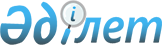 Жоғары және жоғары оқу орнынан кейінгі білімнің білім беру бағдарламаларын iске асыратын бiлiм беру ұйымдарына оқуға қабылдаудың үлгілік қағидаларын бекіту туралыҚазақстан Республикасы Білім және ғылым министрінің 2018 жылғы 31 қазандағы № 600 бұйрығы. Қазақстан Республикасының Әділет министрлігінде 2018 жылғы 31 қазанда № 17650 болып тіркелді."Білім туралы" 2007 жылғы 27 шілдедегі Қазақстан Республикасы Заңының 5-бабының 11) тармақшасына және "Мемлекеттік көрсетілетін қызметтер туралы" 2013 жылғы 15 сәуірдегі Қазақстан Республикасы Заңының 10-бабының 1) тармақшасына сәйкес БҰЙЫРАМЫН:Ескерту. Кіріспе жаңа редакцияда – ҚР Білім және ғылым министрінің 08.06.2020 № 237 бұйрығымен.
1. Мыналар:1) осы бұйрыққа 1-қосымшаға сәйкес Жоғары білімнің білім беру бағдарламаларын iске асыратын бiлiм беру ұйымдарына оқуға қабылдаудың үлгілік қағидалары;2) осы бұйрыққа 2-қосымшаға сәйкес Жоғары оқу орнынан кейінгі білімнің білім беру бағдарламаларын iске асыратын бiлiм беру ұйымдарына оқуға қабылдаудың үлгілік қағидалары бекітілсін.2. Қазақстан Республикасы Білім және ғылым министрлігінің Жоғары және жоғары оқу орнынан кейінгі білім департаменті Қазақстан Республикасының заңнамасында белгіленген тәртіппен:1) осы бұйрықтың Қазақстан Республикасы Әділет министрлігінде мемлекеттік тіркелуін;2) осы бұйрық мемлекеттік тіркеуден өткен күнінен бастап күнтізбелік он күн ішінде оның қазақ және орыс тілдеріндегі қағаз және электронды түрдегі көшірмелерін ресми жариялау және Қазақстан Республикасы нормативтік құқықтық актілерінің Эталондық бақылау банкіне енгізу үшін "Республикалық құқықтық ақпарат орталығы" шаруашылық жүргізу құқығындағы республикалық мемлекеттік кәсіпорнына жолдауды;3) осы бұйрық ресми жарияланғаннан кейін Қазақстан Республикасы Білім және ғылым министрлігінің ресми интернет-ресурсында орналастыруды;4) осы бұйрық мемлекеттік тіркеуден өткеннен кейін он жұмыс күні ішінде Қазақстан Респуликасы Білім және ғылым министрлігінің Заң қызметі департаментіне осы тармақтың 1), 2) және 3) тармақшаларында көзделген іс-шаралардың орындалуы туралы мәліметтерді ұсынуды қамтамасыз етсін.3. Осы бұйрықтың орындалуын бақылау Қазақстан Республикасының Білім және ғылым вице-министрі А.Қ. Аймағамбетовке жүктелсін.4. Осы бұйрық алғашқы ресми жарияланған күнінен кейін қолданысқа енгізіледі.Жоғары оқу орнынан кейінгі білімнің білім беру бағдарламаларын іске асыратын білім беру ұйымдарына оқуға қабылдаудың үлгілік қағидаларыЕскерту. Қағида жаңа редакцияда – ҚР Білім және ғылым министрінің 14.06.2019 № 269 (алғашқы ресми жарияланған күнінен кейін қолданысқа енгізіледі) бұйрығымен.1-тарау. Жалпы ережелер1. Осы Жоғары оқу орнынан кейінгі білімнің білім беру бағдарламаларын іске асыратын білім беру ұйымдарына оқуға қабылдаудың үлгілік қағидалары (бұдан әрі – Үлгілік қағидалар) "Білім туралы" 2007 жылғы 27 шілдедегі Қазақстан Республикасы Заңының (бұдан әрі – Заң) 5-бабының 11) тармақшасына және "Мемлекеттік көрсетілетін қызметтер туралы" 2013 жылғы 15 сәуірдегі Қазақстан Республикасы Заңының 10-бабының 1) тармақшасына сәйкес әзірленді және жоғары оқу орнынан кейінгі білімнің білім беру бағдарламаларын іске асыратын білім беру ұйымдарына оқуға қабылдау және "Жоғары оқу орнынан кейінгі білім беру бағдарламалары бойынша оқыту үшін жоғары оқу орындарына құжаттар қабылдау және оқуға қабылдау" мемлекеттік көрсетілетін қызмет тәртібін айқындайды.Ескерту. 1-тармақ жаңа редакцияда – ҚР Білім және ғылым министрінің 08.06.2020 № 237 бұйрығымен.
2. Жоғары және жоғары оқу орнынан кейінгі білім беру ұйымдарының (бұдан әрі – ЖЖОКБҰ) магистранттарын, докторанттарын қабылдау ғылыми-педагогикалық және бейінді бағыттар бойынша кадрларды даярлауға арналған мемлекеттік білім беру тапсырысын орналастыру арқылы, сондай-ақ білім алушылардың өз қаражаты және өзге де көздер есебінен оқу ақысын төлеуі арқылы жүзеге асырылады.Денсаулық сақтау саласындағы білім беру ұйымдарының, ЖЖОКБҰ мен ғылыми ұйымдардың (бұдан әрі – ғылыми ұйымдардың) резидентурасы тыңдаушыларын қабылдау мемлекеттік білім беру тапсырысын орналастыру арқылы, сондай-ақ білім алушылардың өз қаражаты және өзге де көздер есебінен оқу ақысын төлеу арқылы жүзеге асырылады.2-тарау. Жоғары оқу орнынан кейінгі білімнің білім беру бағдарламаларын іске асыратын білім беру ұйымдарына оқуға қабылдаудың тәртібі3. Магистратураға, докторантураға, оның ішінде мақсатты даярлау бойынша денсаулық сақтау саласындағы білім беру ұйымдарының, ЖЖОКБҰ мен ғылыми ұйымдардың резидентурасына тұлғаларды қабылдау кешенді тестілеу (бұдан әрі-КТ) немесе түсу емтихандарының нәтижелері бойынша конкурстық негізде жүзеге асырылады.Магистратураға, докторантураға және резидентураға шетелдіктерді қабылдау ақылы негізде жүзеге асырылады. Шетелдіктердің мемлекеттік білім беру тапсырысына сәйкес конкурстық негізде тегін жоғары оқу орнынан кейінгі білім алу құқығы магистратура бағдарламалары бойынша стипендиялық бағдарламаларды есепке алмағанда, Қазақстан Республикасының халықаралық шарттарымен айқындалады.4. ЖЖОКБҰ немесе ғылыми ұйымдарға шетел азаматтарын ақылы негізде қабылдау ЖЖОКБҰ немесе ғылыми ұйымдардың қабылдау комиссиялары өткізетін әңгімелесудің нәтижесі бойынша күнтізбелік жыл бойы жүзеге асырылады. Бұл ретте, шетел азаматтарын қабылдау академиялық күнтізбесіне сәйкес келесі академиялық кезеңнің басталуына 5 (бес) күнге дейін жүргізіледі.5. Шетелдік білім беру ұйымдары берген білім туралы құжаттар заңнамамен белгіленген тәртіппен Қазақстан Республикасы Білім және ғылым министрінің 2008 жылғы 10 қаңтардағы № 8 бұйрығымен бекітілген (Нормативтік құқықтық актілерді мемлекеттік тіркеу тізілімінде № 5135 болып тіркелген) Білім туралы құжаттарды тану және нострификациялау қағидаларына сәйкес танылады немесе нострификацияланады.6. Құжаттарды қабылдау және түсу емтихандарын өткізуді ұйымдастыру үшін ЖЖОКБҰ және ғылыми ұйымдарда қабылдау комиссиясы құрылады. Қабылдау комиссиясының төрағасы ЖЖОКБҰ немесе ғылыми ұйымның басшысы немесе оның міндетін атқарушы тұлға болып табылады.Қабылдау комиссиясының құрамы және қызметі ЖЖОКБҰ немесе ғылыми ұйымдар басшысының немесе оның міндетін атқарушы тұлғаның бұйрығымен бекітіледі.Докторантураға және резидентураға түсушілер үшін қабылдау комиссиясы: 1) түсушілерге таңдаған жоғары оқу орнынан кейінгі білім беру бағдарламалары тобының мәселелері бойынша консультация беру, түсу емтиханының рәсімімен таныстыруды;2) түсушілердің құжаттарын қабылдау мен тексеруді ұйымдастыруды;3) білім беру бағдарламаларының тобы бойынша түсу емтихандарын өткізуді ұйымдастыруды жүзеге асырады.Магистратураға түсушілер үшін қабылдау комиссиясы:1) түсушілерге таңдаған жоғары оқу орнынан кейінгі білім беру бағдарламалары тобының мәселелері бойынша консультация беруді, КТ және/немесе түсу (шығармашылық) емтиханының рәсімімен таныстыруды;2) араб тілінен түсу емтиханын және (немесе) білім беру бағдарламаларының тобы бойынша шығармашылық емтихандарды өткізуді ұйымдастыруды жүзеге асырады.Ескерту. 6-тармақ жаңа редакцияда – ҚР Білім және ғылым министрінің 08.06.2020 № 237 бұйрығымен.
7. ЖЖОКБҰ магистратурасына түсушілердің өтініштерін қабылдауды ЖЖОКБҰ қабылдау комиссиялары және (немесе) ақпараттық жүйе арқылы күнтізбелік жылдың 15 маусымы мен 15 шілдесі аралығында жүргізіледі.Магистратураға түсушілерге арналған араб тілінен түсу емтиханы және шығармашылық емтихандар ЖЖОКБҰ-да күнтізбелік жылдың 20 - 28 шілде аралығында өткізіледі.Магистратураға КТ күнтізбелік жылдың 1 мен 15 тамызы аралығында өткізіледі. Денсаулық сақтау саласындағы білім беру ұйымдарының, сондай-ақ ЖЖОКБҰ резидентурасына түсушілердің өтініштерін қабылдауды ЖЖОКБҰ қабылдау комиссиялары күнтізбелік жылдың 3 мен 25 шілде аралығында жүргізеді. Қабылдау емтихандары күнтізбелік жылдың 8 мен 16 тамыз аралығында өткізіледі.ЖЖОКБҰ докторантурасына өтініштерді қабылдау күнтізбелік жылдың 3 шілдесі мен 3 тамызына дейін жүргізіледі. Докторантураға білім беру бағдарламаларының тобы бойынша түсу емтихандары күнтізбелік жылдың 4-нен 20 тамызына дейін өткізіледі.Қабылдау күнтізбелік жылдың 28 тамызына дейін жүргізіледі.Ескерту. 7-тармақ жаңа редакцияда – ҚР Білім және ғылым министрінің 08.06.2020 № 237 бұйрығымен.
7-1. МВА (МВА) білім беру бағдарламаларына түсу емтихандарын өткізу және қабылдау мерзімдерін ЖЖОКБҰ дербес айқындайды.МВА (МВА) білім беру бағдарламалары бойынша оқу ақылы негізде жүзеге асырылады. Бұл ретте, МВА (ЕМВА) бағдарламаларына қабылдауды Заңның 9-1-бабына сәйкес аккредиттеуден өткен ЖЖОКБҰ-лар жүзеге асырады.Ескерту. Қағида 7-1-тармақпен толықтырылды – ҚР Білім және ғылым министрінің 08.06.2020 № 237 бұйрығымен.
8. Денсаулық сақтау саласындағы білім беру ұйымдарының және ЖЖОКБҰ докторантурасына қабылдау екі кезеңмен жүргізіледі: алдын ала іріктеу, түсу емтихандары.Денсаулық сақтау саласындағы білім беру ұйымдарының және ЖЖОКБҰ докторантурасына түсушілерді алдын ала іріктеу түсу емтихандары басталғанға дейін, күнтізбелік жылғы 1 ақпаннан 31 мамырға дейін жүргізіледі.Докторантураның білім беру бағдарламалары бойынша білім алу үшін алдын ала іріктеу тәртібін денсаулық сақтау саласындағы білім беру ұйымдары және ЖЖОКБҰ дербес айқындайды.Докторантураның білім беру бағдарламалары бойынша оқу үшін өткізілген алдын ала іріктеудің нәтижелері түсу емтиханын тапсыруға рұқсат беру немесе рұқсат бермеу болып табылады.MBA және DBA білім беру бағдарламаларының топтары бойынша қабылдау ЖЖОКБҰ-лармен дербес жүргізіледі.8-1. DВА білім беру бағдарламаларына түсу емтихандарын өткізу және қабылдау мерзімдерін ЖЖОКБҰ дербес айқындайды. DВА білім беру бағдарламалары бойынша оқу ақылы негізде жүзеге асырылады. Бұл ретте, DВА бағдарламаларына қабылдауды Заңның 9-1-бабына сәйкес аккредиттеуден өткен ЖЖОКБҰ-лар жүзеге асырады.Ескерту. Қағида 8-1-тармақпен толықтырылды – ҚР Білім және ғылым министрінің 08.06.2020 № 237 бұйрығымен.
1-параграф. Магистратураға, резидентураға қабылдау және түсу емтихандарын, КТ өткізу9. Магистратураға жоғары білімнің білім беру бағдарламаларын, резидентураға жоғары білімнің және интернатураның білім беру бағдарламаларын игерген тұлғалар қабылданады.10. Магистратураға немесе резидентураға түсуші тұлғалар күнтізбелік жылдың 25 мен 28 тамызы аралығында көрсетілетін қызметті берушіге (ЖЖОКБҰ-ның қабылдау комиссиясы арқылы) немесе www.egov.kz "электрондық үкіметтің" веб-порталы (бұдан әрі – портал) арқылы осы Үлгілік қағидаларға 1-1- қосымшаға сәйкес "Жоғары оқу орнынан кейінгі білім беру бағдарламалары бойынша оқыту үшін жоғары оқу орындарына құжаттар қабылдау және оқуға қабылдау" мемлекеттік көрсетілетін қызмет стандартының (бұдан әрі – Мемлекеттік көрсетілетін қызмет Стандарт) 8-тармағында көрсетілген құжаттар топтамасын тапсырады.Мемлекеттік қызмет көрсету процесінің сипаттамасын, нысанын, мазмұны мен нәтижесін, сондай-ақ мемлекеттік қызмет көрсету ерекшеліктерін ескере отырып өзге де мәліметтерді қамтитын Мемлекеттік қызмет көрсетуге қойылатын негізгі талаптар тізбесі Мемлекеттік көрсетілетін қызмет стандартында келтірілген.Жеке басын куәландыратын құжаттар туралы мәліметтер, жоғары білім туралы құжат, медициналық анықтама, интернатураны бітіргені туралы куәлік көрсетілетін қызметті берушіге тиісті мемлекеттік ақпараттық жүйелерден "электрондық үкімет" шлюзі арқылы беріледі.Көрсетілетін қызметті берушінің қызметкері құжаттар топтамасын қабылдауды, оларды тіркеуді және көрсетілетін қызметті алушыға құжаттар топтамасын қабылдау туралы қолхат беруді жүзеге асырады немесе көрсетілетін қызметті алушы құжаттар топтамасын толық ұсынбаған жағдайда құжаттарды қабылдаудан бас тартады.Құжаттарды портал арқылы берген жағдайда көрсетілетін қызметті алушының "жеке кабинетінде" мемлекеттік қызмет көрсетуге арналған сұрау салуды қарау мәртебесі туралы ақпарат, сондай-ақ мемлекеттік көрсетілетін қызмет нәтижесін алу күні мен уақыты көрсетілген хабарлама көрсетіледі.Көрсетілетін қызметті беруші олар түскен сәттен бастап ұсынылған құжаттардың толықтығын тексереді және құжаттар толық болмаған жағдайда өтінішті қараудан дәлелді бас тартуды дайындайды, ол өтініш берушіге порталдағы "жеке кабинетіне" электрондық құжат нысанында жіберіледі.Көрсетілетін қызметті алушы құжаттардың толық топтамасын ұсынған жағдайда қызмет берушіге ЖЖОКБҰ-ға қабылдау үшін құжаттарды қабылдау туралы хабарлама жіберіледі. Хабарламаны алғаннан кейін көрсетілетін қызметті алушы көрсетілетін қызметті берушіге құжаттардың түпнұсқаларын күнтізбелік жылдың 28 тамызына дейін ұсынады.Құжаттарды қабылдағаннан кейін ЖЖОКБҰ басшысы көрсетілетін қызмет алушыны ЖЖКОБҰ магистранттардың немесе резидентура тыңдаушылардың қатарына қабылдау туралы бұйрық шығарады.Көрсетілетін қызметті беруші Мемлекеттік көрсетілетін қызмет Стандартының 9-тармағында көзделген негіздер бойынша мемлекеттік қызметті көрсетуден бас тартады.Ескерту. 10-тармақ жаңа редакцияда – ҚР Білім және ғылым министрінің 08.06.2020 № 237 бұйрығымен.
10-1. Көрсетілетін қызметті беруші "Мемлекеттік көрсетілетін қызметтер туралы" 2013 жылғы 15 сәуірдегі Қазақстан Республикасы Заңының 5-бабы 2-тармағының 11) тармақшасына сәйкес мемлекеттік қызметтер көрсету мониторингінің ақпараттық жүйесіне мемлекеттік қызметті көрсету сатысы туралы мәліметтерді енгізуді қамтамасыз етеді.Ескерту. Қағида 10-1-тармақпен толықтырылды – ҚР Білім және ғылым министрінің 08.06.2020 № 237 бұйрығымен.
10-2. Мемлекеттік қызметтер көрсету мәселелері бойынша көрсетілетін қызметті берушінің шешіміне, әрекетіне (әрекетсіздігіне) шағым Қазақстан Республикасының заңнамасына сәйкес көрсетілетін қызметті беруші басшысының атына, мемлекеттік қызметтер көрсету сапасын бағалау және бақылау жөніндегі уәкілетті органға берілуі мүмкін.Заңның 25-бабының 2-тармағына сәйкес көрсетілетін қызметті берушінің мекенжайына келіп түскен көрсетілетін қызметті алушының шағымы тіркелген күнінен бастап 5 (бес) жұмыс күні ішінде қаралуға жатады.Мемлекеттік қызметтер көрсету сапасын бағалау және бақылау жөніндегі уәкілетті органның атына келіп түскен көрсетілетін қызметті алушының шағымы тіркелген күнінен бастап 15 (он бес) жұмыс күні ішінде қаралуға жатады.Көрсетілген мемлекеттік қызмет нәтижелерімен келіспеген жағдайда, көрсетілетін қызметті алушының Қазақстан Республикасының заңнамасында белгіленген тәртіппен сотқа жүгінуге құқығы бар.Ескерту. Қағида 10-2-тармақпен толықтырылды – ҚР Білім және ғылым министрінің 08.06.2020 № 237 бұйрығымен.
11. Магистратураға түсуші тұлғалар шет тілі (таңдау бойынша ағылшын, неміс, француз) бойынша тесттен, білім беру бағдарламалары тобының бейіні бойынша тесттен, оқуға дайындығын анықтауға арналған таңдауы бойынша қазақ немесе орыс тіліндегі тесттен тұратын КТ тапсырады.Оқыту ағылшын тілінде жүргізілетін магистратураға түсуші тұлғалар ағылшын тіліндегі білім беру бағдарламалары тобының бейіні бойынша тесттен және оқуға дайындығын анықтауға арналған таңдауы бойынша қазақ немесе орыс немесе ағылшын тіліндегі тесттен тұратын КТ тапсырады.Шығармашылық дайындықты талап ететін білім беру бағдарламаларының топтары бойынша магистратураға түсуші тұлғалар:1) шет тілі (таңдау бойынша ағылшын, неміс, француз) бойынша тесттен, оқуға дайындығын анықтауға арналған таңдауы бойынша қазақ немесе орыс тіліндегі тесттен тұратын КТ;2) білім беру бағдарламалары тобының бейіні бойынша екі шығармашылық емтихан тапсырады.Араб тілін білуді талап ететін білім беру бағдарламалары тобының магистратурасына түсуші тұлғалар:1) араб тілі бойынша түсу емтиханын; 2) білім беру бағдарламалары тобының бейіні бойынша тесттен және оқуға дайындығын анықтауға арналған таңдауы бойынша қазақ немесе орыс тіліндегі тесттен тұратын КТ тапсырады.Ескерту. 11-тармаққа өзгеріс енгізілді – ҚР Білім және ғылым министрінің 08.06.2020 № 237 бұйрығымен.
12. КТ өткізу Қазақстан Республикасы Білім және ғылым министрінің 2019 жылғы 8 мамырдағы № 190 бұйрығымен (Нормативтік құқықтық актілерді мемлекеттік тіркеу тізілімінде № 18657 болып тіркелген) бекітілген Кешенді тестілеу өткізудің қағидаларына сәйкес жүзеге асырылады.КТ Қазақстан Республикасы Білім және ғылым министрлігі (бұдан әрі - ҚР БҒМ) айқындайтын КТ өткізу пункттерінде ҚР БҒМ Ұлттық тестілеу орталығы өткізеді.КТ нәтижелері бойынша электрондық сертификат беріледі, ол ҚР БҒМ Ұлттық тестілеу орталығының сайтында расталады.Түсу (шығармашылық) емтихандарын және КТ-ны тапсырған жылы оларды қайта тапсыруға рұқсат етілмейді.Білім беру бағдарламалары тобының бейіні бойынша шығармашылық емтихандар осы Үлгілік қағидаларға 1-қосымшаға сәйкес өткізіледі.Шығармашылық дайындықты талап ететін білім беру бағдарламалары тобының бейіні бойынша шығармашылық емтихандар жоғары оқу орнынан кейінгі білімнің білім беру бағдарламаларына қабылдау жүргізетін ЖЖОКБҰ-мен дербес өткізіледі. Бұл ретте түсушілер шығармашылық емтиханды жоғары оқу орнынан кейінгі білімнің білім беру бағдарламалары тобының бейіні бойынша оқуға түсетін ЖЖОКБҰ-да тапсырады.Магистратураға шығармашылық емтиханды өткізу кезеңінде ЖЖОКБҰ-да шығармашылық дайындықты талап ететін білім беру бағдарламаларының тобы бойынша емтихан комиссиясы құрылады. Кадрларды даярлаудың ұқсас бағыттары бойынша бір емтихан комиссиясын құруға жол беріледі.Емтихан комиссияларының құрамы тиісті бейінге сәйкес ғылым докторы немесе кандидаты ғылыми дәрежесі бар немесе философия докторы (PhD) дәрежесі бар ЖЖОКБҰ профессор-оқытушылық құрамының қатарынан комиссия төрағасын комиссия мүшелерінің арасынан сайлау арқылы қалыптастырылады және ЖЖОКБҰ басшысы немесе оның міндетін атқарушы тұлғаның бұйрығымен бекітіледі.Шығармашылық емтихандарын өткізу бағдарламаларын ЖЖОКБҰ-мен әзірлейді және ЖЖОКБҰ-ның қабылдау комиссиясының төрағасы бекітеді.Шығармашылық емтихандардың кестесін (емтихан өткізу нысаны, күні, уақыты мен өткізу орны, консультациялар) қабылдау комиссиясының төрағасы бекітеді және түсушілердің назарына құжат қабылдау уақытынан кешіктірілмей жеткізіледі.Шығармашылық емтихандар бейне және (немесе) аудиожазбамен жабдықталған аудиторияларда (орындарда) өткізіледі.Шығармашылық емтихан өткізу қорытындысының баға ведомосы еркін түрде комиссия хаттамасымен рәсімделеді және нәтижелерді хабарлау үшін қабылдау комиссиясының жауапты хатшысына (оның орынбасарына) беріледі. Комиссия хаттамасына төрағаның және барлық қатысқан комиссия мүшелерінің қолы қойылады.ЖЖОКБҰ меншік нысанына қарамастан, күнтізбелік 3 (үш) күн ішінде білім беру саласындағы уәкілетті органға еркін нысанда шығармашылық емтихандарды ұйымдастыру және өткізу жөніндегі қорытынды есепті, сондай-ақ шығармашылық емтихан қорытындылары туралы бұйрықтардың көшірмелерін ұсынады.Шығармашылық емтиханның нәтижелері бойынша түсушіге шығармашылық емтиханды тапсыру орнына қарамастан, ЖЖОКБҰ-ға ақылы негізде түсу үшін ведомостан үзінді беріледі.Араб тілінен түсу емтихандары жоғары оқу орнынан кейінгі білімнің білім беру бағдарламаларына қабылдау жүргізетін ЖЖОКБҰ-мен дербес жазбаша түрде өткізіледі. Бұл ретте түсушілер араб тілінен түсу емтиханын оқуға түсетін ЖЖОКБҰ-да тапсырады.Араб тілінен түсу емтиханын өткізу кезеңінде ЖЖОКБҰ-да емтихан комиссиясы құрылады.Емтихан комиссияларының құрамы тиісті бейінге сәйкес ғылым докторы немесе кандидаты ғылыми дәрежесі бар немесе философия докторы (PhD) дәрежесі бар ЖЖОКБҰ профессор-оқытушылық құрамының қатарынан комиссия төрағасын комиссия мүшелерінің арасынан сайлау арқылы қалыптастырылады және ЖЖОКБҰ басшысы немесе оның міндетін атқарушы тұлғаның бұйрығымен бекітіледі.Араб тілінен түсу емтихандарын өткізу бағдарламаларын ЖЖОКБҰ әзірлейеді және ЖЖОКБҰ-ның қабылдау комиссиясының төрағасы бекітеді.Араб тілінен түсу емтихандарының кестесін (емтихан өткізу нысаны, күні, уақыты мен өткізу орны, консультациялар) қабылдау комиссиясының төрағасы бекітеді және түсушілердің назарына құжат қабылдау уақытынан кешіктірілмей жеткізіледі.Араб тілінен түсу емтихандары бейне және (немесе) аудиожазбамен жабдықталған аудиторияларда (орындарда) өткізіледі.Араб тілінен емтиханды өткізу қорытындысының баға ведомосы еркін түрде комиссия хаттамасымен рәсімделеді және нәтижелерді хабарлау үшін қабылдау комиссиясының жауапты хатшысына (оның орынбасарына) беріледі. Комиссия хаттамасына төрағаның және барлық қатысқан комиссия мүшелерінің қолы қойылады. ЖЖОКБҰ меншік нысанына қарамастан, күнтізбелік 3 (үш) күн ішінде білім беру саласындағы уәкілетті органға еркін нысанда араб тілінен емтиханды ұйымдастыру және өткізу жөніндегі қорытынды есепті, сондай-ақ араб тілінен емтихан қорытындылары туралы бұйрықтардың көшірмелерін ұсынады.ЖЖОКБҰ-ның қабылдау комиссиясы араб тілінен емтиханның нәтижелері бойынша түсушіге араб тілінен емтиханды тапсыру орнына қарамастан, ЖЖОКБҰ-ға ақылы негізде түсу үшін ведомостан үзінді беріледі.Ескерту. 12-тармақ жаңа редакцияда – ҚР Білім және ғылым министрінің 08.06.2020 № 237 бұйрығымен.
13. Резидентураға түсуші тұлғалар білім беру бағдарламалары тобының бейіні бойынша түсу емтихандарын тапсырады.Резидентураның білім беру бағдарламалары тобының бейіні бойынша түсу емтиханын жоғары оқу орнынан кейінгі білім беру бағдарламаларына қабылдауды жүзеге асыратын денсаулық сақтау саласындағы білім беру ұйымдарының, ЖЖОКБҰ мен ғылыми ұйымдар дербес жүргізеді. Бұл ретте, түсуші тұлғалар жоғары оқу орнынан кейінгі білімнің білім беру бағдарламасы бойынша түсу емтиханын түсетін денсаулық сақтау саласындағы білім беру ұйымдарында, ЖЖОКБҰ-да немесе ғылыми ұйымдарда тапсырады.Резидентураға түсу емтихандарын өткізу кезеңінде денсаулық сақтау саласындағы білім беру ұйымдарында, ЖЖОКБҰ-да немесе ғылыми ұйымдарда білім беру бағдарламаларының топтары бойынша емтихан комиссиялары құрылады. Кадрларды даярлаудың мәндес бағыты бойынша бір емтихан комиссиясын құруға жол беріледі.14. Шет тілін меңгерудің жалпыеуропалық құзыреттеріне (стандарттарына) сәйкес шет тілін меңгергенін растайтын бір халықаралық сертификаттары бар тұлғалар мынадай тілдер бойынша магистратураға КТ-ның шет тілі бойынша тестінен босатылады:ағылшын тілі: International English Language Tests System (Интернашнал Инглиш Лангудж Тестс Систем (IELTS (АЙЛТС), шекті балл – кемінде 6.0;IELTS INDICATOR (АЙТЛС Индикатор), шекті балл – кемінде 6,0; Test of English as a Foreign Language Institutional Testing Programm (Тест ов Инглиш аз а Форин Лангудж Инститьюшнал Тестинг программ) (TOEFL ITP (ТОЙФЛ АйТиПи), шекті балл – кемінде 543;Test of English as a Foreign Language Institutional Testing Programm (Тест ов Инглиш аз а Форин Лангудж Инститьюшнал Тестинг програм) Internet-based Test (Интернет бейзид тест) (TOEFL IBT (ТОЙФЛ АЙБИТИ), шекті балл – кемінде 60;TOEFL PBT (Тест ов Инглиш аз а Форин Лангудж пэйпер бэйсед тэстинг) Test of English as a Foreign Language Paper-based testing, шекті балл – кемінде 498; Duolingo English Test (Дуолинго Инглиш Тест), шекті балл – кемінде 95; CEFR (Common European Framework of Reference - СиИэФаР (Коммон Юуропиан Фреймуорк Ов Рефэрэнс), шекті балл – В2;неміс тілі: Deutsche Sprachpruеfung fuеr den Hochschulzugang (дойче щпрахпрюфун фюр дейн хохшулцуган) (DSH, NiveauC1/С1 деңгейі), TestDaF-Prufung (тестдаф-прюфун) (NiveauC1/С1 деңгейі);француз тілі: Test de Franзais International™ -Тест де франсэ Интернасиональ (TFI (ТФИ) – оқу және тыңдалым секциялары бойынша B1 деңгейден төмен емес), Diplome d’Etudes en Langue franзaise - Диплом дэтюд ан Ланг франсэз (DELF (ДЭЛФ), B2 деңгейі), Diplome Approfondi de Langue franзaise – Диплом Аппрофонди де Ланг Франсэз (DALF (ДАЛФ), C1 деңгейі), Test de connaissance du franзais - Тест де коннэссанс дю франсэ (TCF (ТСФ) – кемінде 50 балл)."Педагогикалық ғылымдар", "Жаратылыстану ғылымдары, математика және статистика", "Ақпараттық-коммуникациялық технологиялар", "Инженерлік, өңдеу және құрылыс саласы" білім беру салаларының білім беру топтары бағдарламаларына, сонымен қатар "Гуманитарлық ғылымдар", "Әлеуметтік ғылымдар", "Бизнес және басқару" кадрларын даярлау бағыттары бойынша магистратураға түсуші тұлғалар осы Үлгілік қағидаларға 2-қосымшаға сәйкес балдармен Graduate Record Examinations (грэдуэйт рекорд экзаменейшен) GRE стандартталған тестін тапсыру туралы халықаралық сертификаты бар болған жағдайда оқыту қазақ немес орыс тілінде жүргізілетін магистратуруға түсу үшін КТ-дан босатылады."Педагогикалық ғылымдар", "Жаратылыстану ғылымдары, математика және статистика", "Ақпараттық-коммуникациялық технологиялар", "Инженерлік, өңдеу және құрылыс саласы" білім беру салаларының білім беру топтары бағдарламаларына, сонымен қатар "Гуманитарлық ғылымдар", "Әлеуметтік ғылымдар", "Бизнес және басқару" кадрларын даярлау бағыттары бойынша магистратураға түсуші тұлғалар осы Үлгілік қағидаларға 3-қосымшаға сәйкес балдармен GraduateRecordExaminations (грэдуэйт рекорд экзаменейшен) GRE стандартталған тестін тапсыру туралы халықаралық сертификаты бар болған жағдайда оқыту ағылшын тілінде жүргізілетін магистратуруға түсу үшін КТ-ден босатылады."Бизнес және басқару" мамандарын даярлау бағыттарының білім беру бағдарламалары топтары бойынша магистратураға түсуші тұлғалар осы Үлгілік қағидаларға 4-қосымшаға сәйкес балдармен Graduate Management AdmissionTest (грэдуэйт мэнэджмент адмишен тест) GMAT стандартталған тестін тапсыру туралы халықаралық сертификаты бар болған жағдайда оқыту қазақ немес орыс тілінде жүргізілетін магистратураға түсу үшін КТ-дан босатылады.Білім беру грантын тағайындау конкурсына қатысу үшін құжаттарды тапсыру кезінде, сондай-ақ ЖЖОКБҰ-ға қабылдау кезінде ұсынылатын сертификаттардың түпнұсқалығын және жарамдылық мерзімін ЖЖОКБҰ-ның қабылдау комиссиялары тексереді.Осы тармақта көрсетілген шет тілі (ағылшын, француз, неміс) бойынша тест тапсырғаны туралы сертификаттардың біреуі бар тұлғаларға республикалық бюджет немесе жергілікті бюджет қаражаты есебінен білім беру грантын тағайындау конкурсына қатысу үшін өтініш берген кезде, сондай-ақ ақылы негізде ЖЖОКБҰ-ға қабылданған кезде 50 балл есептеледі.Мемлекеттік немесе ресми тілі ағылшын тілі болып табылатын елдерде шетелдік ЖЖОКБҰ аяқтаған және экономикалық ынтымақтастық және даму ұйымына (ЭЫДҰ) мүше мемлекеттердің аккредиттеу органдарының тізіліміне және (немесе) қауымдастығына енгізілген шетелдік аккредиттеу органдарының мамандандырылған аккредитациясы бар тұлғалар 5 жыл ішінде оқыту қазақ немесе орыс тілінде жүргізілетін магистратураға КТ тестілеуінің "Шет тілі" (ағылшын тілі) бөлімін тапсырудан босатылады.Ескерту. 14-тармақ жаңа редакцияда – ҚР Білім және ғылым министрінің 08.06.2020 № 237 бұйрығымен.
15. Магистратураға түсушілер өтініште білім беру бағдарламаларының бір тобын және 3 (үш) ЖЖОКБҰ-ға дейін көрсетеді.КТ, түсу (шығармашылық) емтихандарының нәтижелері өткізілген күні жарияланады.2-параграф. Докторантураға қабылдау және түсу емтихандарын өткізу16. Докторантураға "магистр" дәрежесі және кемінде 1 жыл еңбек өтілі бар немесе медицина мамандықтары бойынша резидентурада оқу бітірген тұлғалар қабылданады.17. Докторантураға түсуші тұлғалар күнтізбелік жылдың 22 мен 28 тамызы аралығында көрсетілетін қызметті берушіге (ЖЖОКБҰ-ның қабылдау комиссиясы арқылы) немесе портал арқылы осы Үлгілік қағидаларға 1-1- қосымшаға сәйкес Мемлекеттік көрсетілетін қызмет стандартының 8-тармағында көрсетілген құжаттар топтамасын тапсырады.Мемлекеттік қызмет көрсету процесінің сипаттамасын, нысанын, мазмұны мен нәтижесін, сондай-ақ мемлекеттік қызмет көрсету ерекшеліктерін ескере отырып өзге де мәліметтерді қамтитын Мемлекеттік қызмет көрсетуге қойылатын негізгі талаптар тізбесі Мемлекеттік көрсетілетін қызмет стандартында келтірілген.Жеке басын куәландыратын құжаттар туралы мәліметтер, жоғары білім туралы құжат, медициналық анықтама, интернатураны бітіргені туралы куәлік көрсетілетін қызметті берушіге "электрондық үкімет" шлюзі арқылы тиісті мемлекеттік ақпараттық жүйелерден ұсынылады.Көрсетілетін қызметті берушінің қызметкері құжаттар топтамасын қабылдауды, оларды тіркеуді және көрсетілетін қызметті алушыға құжаттар топтамасын қабылдау туралы қолхат беруді жүзеге асырады немесе көрсетілетін қызметті алушы құжаттар топтамасын толық ұсынбаған жағдайда құжаттарды қабылдаудан бас тартады.Құжаттарды портал арқылы берген жағдайда көрсетілетін қызметті алушының "жеке кабинетінде" мемлекеттік қызмет көрсетуге арналған сұрау салуды қарау мәртебесі туралы ақпарат, сондай-ақ мемлекеттік көрсетілетін қызмет нәтижесін алу күні мен уақыты көрсетілген хабарлама көрсетіледі.Көрсетілетін қызметті беруші олар түскен сәттен бастап ұсынылған құжаттардың толықтығын тексереді және құжаттар толық болмаған жағдайда өтінішті қараудан дәлелді бас тартуды дайындайды, ол өтініш берушіге порталдағы "жеке кабинетіне" электрондық құжат нысанында жіберіледі.Көрсетілетін қызметті алушы құжаттардың толық топтамасын ұсынған жағдайда қызмет берушіге ЖЖОКБҰ-ға қабылдау үшін құжаттарды қабылдау туралы хабарлама жіберіледі. Хабарламаны алғаннан кейін көрсетілетін қызметті алушы көрсетілетін қызметті берушіге құжаттардың түпнұсқаларын күнтізбелік жылдың 28 тамызына дейін ұсынады.Құжаттарды қабылдағаннан кейін ЖЖОКБҰ басшысы көрсетілетін қызметті алушыны ЖЖОКБҰ докторанттары қатарына қабылдау туралы бұйрық шығарады.Көрсетілетін қызметті беруші Мемлекеттік көрсетілетін қызмет стандартының 9-тармағында көзделген негіздер бойынша мемлекеттік қызметті көрсетуден бас тартады.Ескерту. 17-тармақ жаңа редакцияда – ҚР Білім және ғылым министрінің 08.06.2020 № 237 бұйрығымен.
17-1. Көрсетілетін қызметті беруші "Мемлекеттік көрсетілетін қызметтер туралы" 2013 жылғы 15 сәуірдегі Қазақстан Республикасы Заңыны 5 -бабы 2-тармағының 11) тармақшасына сәйкес мемлекеттік қызметтер көрсету мониторингінің ақпараттық жүйесіне мемлекеттік қызметті көрсету сатысы туралы мәліметтерді енгізуді қамтамасыз етеді.Ескерту. Қағида 17-1-тармақпен толықтырылды – ҚР Білім және ғылым министрінің 08.06.2020 № 237 бұйрығымен.
17-2. Мемлекеттік қызметтер көрсету мәселелері бойынша көрсетілетін қызметті берушінің шешіміне, әрекетіне (әрекетсіздігіне) шағым Қазақстан Республикасының заңнамасына сәйкес көрсетілетін қызметті беруші басшысының атына, мемлекеттік қызметтер көрсету сапасын бағалау және бақылау жөніндегі уәкілетті органға берілуі мүмкін.Заңның 25-бабының 2-тармағына сәйкес көрсетілетін қызметті берушінің мекенжайына келіп түскен көрсетілетін қызметті алушының шағымы тіркелген күнінен бастап 5 (бес) жұмыс күні ішінде қаралуға жатады.Мемлекеттік қызметтер көрсету сапасын бағалау және бақылау жөніндегі уәкілетті органның атына келіп түскен көрсетілетін қызметті алушының шағымы тіркелген күнінен бастап 15 (он бес) жұмыс күні ішінде қаралуға жатады.Көрсетілген мемлекеттік қызмет нәтижелерімен келіспеген жағдайда, көрсетілетін қызметті алушының Қазақстан Республикасының заңнамасында белгіленген тәртіппен сотқа жүгінуге құқығы бар.Ескерту. Қағида 17-2-тармақпен толықтырылды – ҚР Білім және ғылым министрінің 08.06.2020 № 237 бұйрығымен.
18. Докторантураның білім беру бағдарламаларының топтары бойынша мемлекеттік білім беру тапсырысы бойынша мақсатты даярлау аясында тұлғалардың өтініштерін (еркін түрде) қабылдау ЖЖОКБҰ-да жүргізіледі.19. Докторантураға түсушілер шет тілін маңгерудің жалпыеуропалық құзыреттілікке (стандарттарына) сәйкес шет тілін меңгергендігін растайтын халықаралық сертификаттарды ұсынады:ағылшын тілі: International English Language Tests System (Интернашнал Инглиш Лангудж Тестс Систем (IELTS (АЙЛТС), шекті балл – кемінде 5,5;IELTS INDICATOR (АЙТЛС Индикатор), шекті балл – кемінде 5,5; Test of English as a Foreign Language Institutional Testing Programm (Тест ов Инглиш аз а Форин Лангудж Инститьюшнал Тестинг программ) (TOEFL ITP (ТОЙФЛ АйТиПи), шекті балл – кемінде 460;Test of English as a Foreign Language Institutional Testing Programm (Тест ов Инглиш аз а Форин Лангудж Инститьюшнал Тестинг програм) Internet-based Test (Интернет бейзид тест) (TOEFL IBT (ТОЙФЛ АЙБИТИ), шекті балл – кемінде 46);Test of English as a Foreign Language Paper-based testing (TOEFL PBT (Тест ов Инглиш аз а Форин Лангудж пэйпер бэйсед тэстинг)) шекті балл – кемінде 453;Duolingo English Test (Дуолинго Инглиш Тест), шекті балл – кемінде 85; CEFR (Common European Framework of Reference - СиИэФаР (Коммон Юуропиан Фреймуорк Ов Рефэрэнс), шекті балл – В2,неміс тілі: Deutsche Sprachpruеfung fuеr den Hochschulzugang (дойче щпрахпрюфун фюр дейн хохшулцуган) (DSH, Niveau В2/В2 деңгейі), TestDaF-Prufung (тестдаф-прюфун) (Niveau В2/В2 деңгейі);француз тілі: Test de Franзais International™ - Тест де франсэ Интернасиональ (TFI (ТФИ) – оқу және тыңдалым секциялары бойынша B1 деңгейден төмен емес), Diplome d’Etudes en Langue franзaise - Диплом дэтюд ан Ланг франсэз (DELF (ДЭЛФ), B2 деңгейі), Diplome Approfondi de Langue franзaise - Диплом Аппрофонди де Ланг Франсэз (DALF (ДАЛФ), C1 деңгейі), Test de connaissance du franзais - Тест де коннэссанс дю франсэ (TCF (ТСФ) – кемінде 50 балл).Ұсынылатын сертификаттардың түпнұсқалығы мен жарамдылық мерзімін ЖЖОКБҰ-ның қабылдау комиссиялары тексереді.Мемлекеттік немесе ресми тілі ағылшын тілі болып табылатын елдерде шетелдік ЖЖОКБҰ-ны аяқтаған және экономикалық ынтымақтастық және даму ұйымына (ЭЫДҰ) мүше мемлекеттердің аккредиттеу органдарының тізіліміне және (немесе) қауымдастығына енгізілген шетелдік аккредиттеу органдарының мамандандырылған аккредитациясы бар тұлғалар 5 жыл ішінде осы тармақта көрсетілген шет тілін меңгерудің жалпыеуропалық құзыреттеріне (стандарттарына) сәйкес шет тілін меңгергенін растайтын халықаралық сертификаттарды ұсынбайды.Ескерту. 19-тармақ жаңа редакцияда – ҚР Білім және ғылым министрінің 08.06.2020 № 237 бұйрығымен.
20. 5-қосымшаға сәйкес докторантураның білім беру бағдарламаларының топтары бойынша түсу емтиханын докторантураның білім беру бағдарламасына қабылдауды жүзеге асыратын ЖЖОКБҰ дербес жүргізеді. Бұл ретте, түсуші тұлғалар докторантура білім беру бағдарламасының тобы бойынша түсу емтиханын тек түсетін ЖЖОКБҰ-да ғана тапсырады.21. Докторантураға түсу емтихандарын өткізу кезеңінде – ЖЖОКБҰ-да білім беру бағдарламаларының топтары бойынша емтихан комиссиялары құрылады. Кадрларды даярлаудың ұқсас бағыттары бойынша бір емтихан комиссиясын құруға жол беріледі.22. Білім беру бағдарламаларының топтары бойынша емтихан комиссиялары тиісті бейінге сәйкес ғылым докторы немесе кандидаты ғылыми дәрежесі бар немесе философия докторы (PhD) дәрежесі бар ЖЖОКБҰ профессор-оқытушылық құрамының қатарынан қалыптастырылады.Емтихан комиссиясының құрамы олардың төрағалары көрсетіле отырып ЖЖОКБҰ басшысының бұйрығымен бекітіледі.Білім беру бағдарламаларының топтары бойынша түсу емтихандарының өткізу бағдарламасы мен кестесін (емтиханды өткізу нысаны, күні, уақыты, емтихан тапсыру орны, консультациялар) ЖЖОКБҰ әзірлейді және қабылдау комиссиясының төрағасымен бекітіледі және түсу емтихандары басталғанға дейін 3 (үш) күн бұрын түсушілердің назарына жеткізіледі.Білім беру бағдарламаларының топтары бойынша түсу емтихандары бейне және (немесе) аудио жазбамен жабдықталған аудиторияларда (орындарда) өткізіледі.Түсу емтиханын өткізу қорытындысының баға ведомосы еркін түрде комиссия хаттамасымен рәсімделеді және нәтижелерді хабарлау үшін қабылдау комиссиясының жауапты хатшысына (оның орынбасарына) беріледі. Комиссия хаттамасына төрағаның және барлық қатысқан комиссия мүшелерінің қолы қойылады.ЖЖОКБҰ-лар меншік нысанына қарамастан білім беру бағдарламаларының топтары бойынша түсу емтиханы аяқталғаннан кейін, күнтізбелік 3 (үш) күн ішінде білім беру саласындағы уәкілетті органға еркін нысанда түсу емтихандарын ұйымдастыру және өткізу жөніндегі қорытынды есепті, сондай-ақ түсу емтихандарының қорытындылары туралы бұйрықтардың көшірмелерін ұсынады."Педагогикалық ғылымдар", "Жаратылыстану ғылымдары, математика және статистика", "Ақпараттық-коммуникациялық технологиялар", "Инженерлік, өңдеу және құрылыс саласы" білім беру салаларының білім беру топтары бағдарламаларына, сонымен қатар "Гуманитарлық ғылымдар", "Әлеуметтік ғылымдар", "Бизнес және басқару" кадрларын даярлау бағыттары бойынша түсуші тұлғалар осы Үлгілік қағидаларға 6-қосымшаға сәйкес балдармен Graduate Record Examinations (грэдуэйт рекорд экзаменейшен) GRE стандартталған тестін тапсыру туралы халықаралық сертификаты бар болған жағдайда докторантураға түсу емтиханынан босатылады.Ұсынылатын сертификаттардың түпнұсқалығы және жарамдылық мерзімі ЖЖОКБҰ-ның қабылдау комиссияларымен тексеріледі.Түсу емтихандарының нәтижелері өткізілген күні жарияланады.3-параграф. Апелляциялық комиссиялардың жұмысы23. ЖЖОКБҰ-лар және ғылыми ұйымдар түсу (шығармашылық) емтихандарын өткізуге күнтізбелік жиырма күн қалғанға дейін ҚР БҒМ және ҚР ДСМ-ге докторантура, магистратура, резидентура білім беру бағдарламаларының топтары бойынша түсу (шығармашылық) емтихандарын өткізудің кестесін жібереді.24. Түсу (шығармашылық) емтиханының нәтижелерімен келіспеген тұлғалардың өтініштерін қарастыру үшін ЖЖОКБҰ және ғылыми ұйымдарда апелляциялық комиссиялар құрылады. ЖЖОКБҰ-дағы апелляциялық комиссияның төрағасы мен құрамы қабылдау комиссиясы төрағасының бұйрығымен бекітіледі. КТ нәтижелерімен келіспеген тұлғалардың өтініштерін қарастыру үшін ҚР БҒМ жанында Республикалық апелляциялық комиссия құрылады. Республикалық апелляциялық комиссияның төрағасы мен құрамы ҚР БҒМ бұйрығымен бекітіледі.КТ-ны қағаз форматта жүргізген кезде әр КТ өткізу пунктінде апелляциялық комиссиялар құрылады. Апелляциялық комиссиялардың төрағалары ҚР БҒМ бұйрығымен бекітіледі.Ескерту. 24-тармақ жаңа редакцияда – ҚР Білім және ғылым министрінің 08.06.2020 № 237 бұйрығымен.
25. Апелляциялық комиссия резидентураға, докторантураға түсуші тұлғалардан емтихан материалдарының мазмұны мен техникалық себептері бойынша түскен өтініштерді қабылдайды және қарайды.Республикалық апелляциялық комиссия магистратураға түсетін тұлғалардың тест тапсырмаларының мазмұны мен техникалық себептері бойынша өтініштерін қарайды.Апелляциялық комиссия және (немесе) Республикалық апелляциялық комиссия түсу (шығармашылық) емтиханының немесе жоғары оқу орнынан кейінгі білім берудің білім беру бағдарламалары топтары бойынша КТ нәтижелеріне шағымданатын адамның өтініші туралы шешім қабылдайды.Ескерту. 25-тармақ жаңа редакцияда – ҚР Білім және ғылым министрінің 08.06.2020 № 237 бұйрығымен.
26. Докторантураға, резидентураға, магистратураға түсуші тұлғалардан апелляцияға өтініш апелляциялық комиссия төрағасының атына жеке беріледі.Өтініштер түсу (шығармашылық) емтихандары мен КТ нәтижелері жарияланғаннан кейінгі келесі күні сағат 13.00-ге дейін қабылданады, апелляциялық комиссия өтініш берілген күннен бастап бір күн ішінде қарайды.Апелляциялық комиссия әр тұлғамен жеке жұмыс істейді. Тұлға апелляциялық комиссияның отырысына келмеген жағдайда, оның апелляцияға берген өтініші қаралмайды.КТ-ны қағаз форматта өткізу кезінде КТ өткізу пунктінде орналасқан апелляциялық комиссия КТ нәтижелерін апелляцияға берген тұлғаға балл қосу туралы шешім қабылдайды. КТ өткізу пункттеріндегі апелляциялық комиссия апелляцияны қарау нәтижелерін Республикалық апелляциялық комиссияға жібереді.Республикалық апелляциялық комиссия апелляциялық комиссия ұсынысының негізділігін қарайды және апелляциялық комиссияның ұсынысы келіп түскеннен кейін бір күн ішінде КТ нәтижелеріне шағымданатын тұлғаның өтініші бойынша шешім қабылдайды.КТ электрондық форматта өткізу кезінде түсуші апелляцияға тестілеу аяқталғаннан кейін 30 минут ішінде өтініш береді. Республикалық апелляциялық комиссия өтініштердің негізділігін тестілеу өткізілгеннен кейін күнтізбелік 3 (үш) күннен 5 (бес) күнге дейінгі аралықта қарайды.Ескерту. 26-тармақ жаңа редакцияда – ҚР Білім және ғылым министрінің 08.06.2020 № 237 бұйрығымен.
27. Апелляциялық комиссия өтінішті қарау кезінде апелляцияға берген тұлға жеке басын куәландыратын құжатты ұсынады.28. Апелляциялық комиссияның шешімі комиссия мүшелерінің жалпы санының көпшілік дауысымен қабылданады. Дауыстар тең болған жағдайда комиссия төрағасының дауысы шешуші болып табылады. Апелляциялық комиссияның жұмысы төраға және барлық комиссия мүшелері қол қойған хаттамамен ресімделеді.29. Түсу емтихандарын және КТ өткізу кезінде тәртіптің сақталуын қамтамасыз ету мақсатында КТ өткізу пункттеріне және ЖЖОКБҰ-ларға ҚР БҒМ өкілдері жіберіледі.4-параграф. Жоғары оқу орнынан кейінгі білім берудің білім беру бағдарламаларын іске асыратын білім беру ұйымдарына оқуға қабылдау30. Магистратураға тұлғаларды ақылы негізде қабылдау КТ қорытындылары бойынша осы Үлгілік қағидаларға 7-қосымшаға сәйкес (бұдан әрі – 7-қосымша) оқыту қазақ немесе орыс тілінде жүргізілетін магистратураға кешенді тестілеу үшін 150 балдық шәкіліге сәйкес кемінде 50 балл, бұл ретте: шет тілі бойынша – кемінде 25 балл, білім беру бағдарламалары тобының бейіні бойынша: бір дұрыс жауап таңдау бойынша – кемінде 7 балл, бір немесе бірнеше дұрыс жауап таңдау бойынша – кемінде 7 балл, оқуға дайындығын анықтауға арналған тест бойынша – кемінде 7 балл жинаған жағдайда жүзеге асырылады.Оқыту ағылшын тілінде жүргізілетін магистратураға тұлғаларды ақылы негізде қабылдау КТ қорытындылары бойынша осы Үлгілік қағидаларға 8-қосымшаға сәйкес (бұдан әрі – 8-қосымша) оқыту ағылшын тілдерінде жүргізілетін магистратурада білім алу үшін кешенді тестілеудің 100-балдық бағалау жүйесінің шәкіліне сәйкес кемінде 25 балл, бұл ретте оқуға дайындығын анықтауға арналған тест бойынша – кемінде 7 балл, білім беру бағдарламалары тобының бейіні бойынша: бір дұрыс жауап таңдау бойынша – кемінде 7 балл, бір немесе бірнеше дұрыс жауап таңдау бойынша – кемінде 7 балл жинаған жағдайда жүзеге асырылады.Шығармашылық дайындықты талап ететін білім беру бағдарламаларының тобы бойынша магистратураға ақылы негізде қабылдау КТ және білім беру бағдарламалары тобының бейіні бойынша шығармашылық емтихандардың нәтижелері бойынша 7-қосымшаға сәйкес кемінде 50 балл, бұл ретте: шет тілі бойынша – кемінде 25 балл, оқуға дайындығын анықтауға арналған тест бойынша – кемінде 7 балл және білім беру бағдарламалары тобының бейіні бойынша әр шығармашылық емтиханнан - кемінде 7 балл жинаған жағдайда жүзеге асырылады.Әр шығармашылық емтиханнан ең жоғарғы балл – 35 балл.Араб тілін білуді талап ететін білім беру бағдарламаларының тобы бойынша магистратураға ақылы негізде қабылдау КТ және араб тілін білуді талап ететін түсу емтихандардың нәтижелері бойынша 7-қосымшаға сәйкес кемінде 50 балл, бұл ретте: араб тілі бойынша – кемінде 25 балл, бұл ретте оқуға дайындығын анықтауға арналған тест бойынша – кемінде 7 балл, білім беру бағдарламалары тобының бейіні бойынша: бір дұрыс жауап таңдау бойынша – кемінде 7 балл, бір немесе бірнеше дұрыс жауап таңдау бойынша – кемінде 7 балл жинаған жағдайда жүзеге асырылады.Резидентураға тұлғаларды қабылдау білім беру бағдарламалары топтарының бейінінен түсу емтиханының қорытындысы бойынша мүмкін болған 100 балдан кемінде 50 балл жинаған жағдайда жүзеге асырылады.Докторантураға тұлғаларды қабылдау шет тілін меңгерудің жалпыеуропалық құзыреттеріне (стандарттарына) сәйкес шет тілін меңгергенін растайтын халықаралық сертификатының негізінде және білім беру бағдарламалары топтарының бейіні бойынша түсу емтиханының қорытындысы бойынша мүмкін болған 100 балдан кемінде 50 балл жинаған жағдайда жүзеге асырылады.Ескерту. 30-тармақ жаңа редакцияда – ҚР Білім және ғылым министрінің 08.06.2020 № 237 бұйрығымен.
31. Мемлекеттік білім беру тапсырысы бойынша білім алу үшін КТ және (немесе) түсу емтиханының және (немесе) шығармашылық емтихандар бойынша ең жоғары балл жинаған тұлғалар конкурстық негізде қабылданады:1) оқыту қазақ немесе орыс тілінде жүргізілетін ғылыми-педагогикалық және бейінді магистратура үшін, оның ішінде шығармашылық дайындықты талап ететін білім беру бағдарламаларының топтары, араб тілін білуді талап ететін білім беру бағдарламалары топтары үшін 7-қосымшаға сәйкес – кемінде 75 балл;2) оқыту ағылшын тілінде жүргізілетін магистратура үшін 8-қосымшаға сәйкес – кемінде 50 балл;3) резидентура үшін – кемінде 75 балл.Мемлекеттік білім беру тапсырысы бойынша докторантурада білім алу үшін түсу емтиханынан кемінде 75 балл жинаған тұлғалар конкурстық негізде қабылданады.Ескерту. 31-тармақ жаңа редакцияда – ҚР Білім және ғылым министрінің 08.06.2020 № 237 бұйрығымен.
32. Конкурстық балдардың көрсеткіштері бірдей болған жағдайда докторантураға қабылдау кезінде басым құқық білім беру бағдарламалары тобының бейіні бойынша ең жоғары баға алған тұлғаға беріледі. Содан соң таңдаған білім беру бағдарламалары тобының бейініне сәйкес ғылыми жетістіктері: ғылыми жарияланымдар, оның ішінде Clarivate Analytics компаниясының Web of science деректер қорының Journal Citation Reports деректері бойынша соңғы 3 күнтізбелік жылдағы 1, 2 тоқсанға кіретін рейтингтік ғылыми жарияланымдар; ғылыми әзірлемелер туралы куәліктер; ғылыми стипендияларды, гранттарды тағайындау туралы сертификаттар; ғылыми конференцияларға және конкурстарға қатысқаны үшін берілген грамоталар/дипломдар ескеріледі.Ескерту. 32-тармақ жаңа редакцияда – ҚР Білім және ғылым министрінің 08.06.2020 № 237 бұйрығымен.
33. Мемлекеттік білім беру тапсырысы бойынша игерілмеген орындар, оның ішінде нысаналы орындар ЖЖОКБҰ арасында жоғары оқу орнынан кейінгі білім беру бағдарламаларының тобы бойынша одан әрі қайта бөлу үшін өтінім түрінде білім беру, денсаулық сақтау және мәдениет саласындағы уәкілетті органдарға күнтізбелік жылғы 5 қыркүйекке дейін қайтарылады.Бұл ретте, ең алдымен тиісті жоғары оқу орнынан кейінгі білім беру бағдарламаларының топтары бойынша түсу емтихандары нәтижелерінің неғұрлым жоғары балл алған үміткерлері бар ЖЖОКБҰ-ның өтінімдері қанағаттандырылады. Аталған білім беру бағдарламасының тобы бойынша үміткерлер болмаған жағдайда, қайта бөлу тиісті жоғары оқу орнынан кейінгі білім беру бағдарламалары топтарының ішінде жүзеге асырылады. Дайындық бағыты бойынша үміткерлер болмаған жағдайда қайта бөлу білім саласының ішінде жүргізіледі. Игерілмеген орындарды қайта бөлу күнтізбелік жылғы 30 қыркүйекке дейін уәкілетті органның бұйрығымен бекітіледі.34. ЖЖОКБҰ мен ғылыми ұйымдар білім беру, денсаулық сақтау және мәдениет саласындағы уәкілетті органдарға күнтізбелік 10 күн ішінде қабылдауды ұйымдастыру және өткізу бойынша қорытынды есепті, сондай-ақ мемлекеттік білім беру тапсырысы бойынша магистратураға, резидентураға және докторантураға қабылдау туралы бұйрықтардың көшірмелерін ұсынады.3-тарау. Жергілікті бюджет қаражаты есебінен жоғары оқу орнынан кейінгі білімнің білім беру бағдарламаларын іске асыратын білім беру ұйымдарына оқуға қабылдау35. Жергілікті бюджет қаражаты есебінен мемлекеттік білім беру тапсырысы бойынша конкурсқа қатысу үшін түсушілер ЖЖОКБҰ-ға күнтізбелік жылғы 25 тамызға дейін:1) өтініш (еркін нысанда);2) білімі туралы құжат (түпнұсқа);3) КТ және шет тілі бойынша түсу емтихандарының сертификатын немесе осы Үлгілік қағидалардың 14-тармағында көрсетілген бағдарламаларға тест тапсыру туралы сертификаттың көшірмесін (бар болған жағдайда) және білім беру бағдарламалары бойынша шығармашылық емтиханын тапсырғаны туралы балы көрсетілген үзіндіні (бар болған жағдайда) (магистратура үшін);4) түсу емтиханын тапсырғаны туралы балы көрсетілген үзіндіні (резидентура үшін);5) шет тілін меңгерудің жалпыеуропалық құзыреттеріне (стандарттарына) сәйкес шет тілін меңгергенін растайтын халықаралық сертификатын және білім беру бағдарламасының тобы бойынша түсу емтиханын тапсырғаны туралы балы көрсетілген үзіндіні (докторантура үшін);6) еңбек кітапшасының көшірмесін (бар болған жағдайда);7) жеке басын куәландыратын құжаттың көшірмесін; 8) алдын ала іріктеу нәтижелерін ("Денсаулық сақтау және әлеуметтік қамтамасыз ету (медицина)" білім саласы бойынша докторантура үшін) тапсырады. 36. Мемлекеттік білім беру тапсырысына конкурс КТ және/немесе білім беру бағдарламасының топтары бойынша түсу (шығармашылық) емтиханының балына сәйкес жүргізіледі.Шығармашылық емтихан өткізілетін білім беру бағдарламалары топтарының тізбесіЕскерту. 1-қосымша жаңа редакцияда – ҚР Білім және ғылым министрінің 08.06.2020 № 237 бұйрығымен.
       "Жоғары оқу орнынан кейінгі білім беру бағдарламалары бойынша оқыту үшін жоғары оқу орындарына құжаттар қабылдау және оқуға қабылдау" мемлекеттік көрсетілетін қызмет стандартыЕскерту. Қағида 1-1-қосымшамен толықтырылды  – ҚР Білім және ғылым министрінің 08.06.2020 № 237 бұйрығымен.GRE стандартталған тесттің халықаралық сертификатының балдарын оқыту қазақ немесе орыс тілінде жүргізілетін магистратурада білім алу үшін КТ балдарына ауыстыру шкаласыGRE стандартталған тесттің халықаралық сертификатының балдарын оқыту ағылшын тілінде жүргізілетін магистратурада білім алу үшін КТ балдарына ауыстыру шкаласыGMAT стандартталған тесттің халықаралық сертификатының балдарын оқыту қазақ немесе орыс тілінде жүргізілетін магистратурада білім алу үшін КТ балдарына ауыстыру шкаласыДокторантура білім беру бағдарламалары топтарының тізбесіЕскерту. 5-қосымша жаңа редакцияда – ҚР Білім және ғылым министрінің 08.06.2020 № 237 бұйрығымен.GRE стандартталған тесттің халықаралық сертификатының балдарын докторантураға түсу емтиханы балдарына ауыстыру шкаласыОқыту қазақ немесе орыс тілінде жүргізілетін магистратурада білім алу үшін кешенді тестілеудің 150 балдық бағалау жүйесінің шкаласыЕскерту. 7-қосымша жаңа редакцияда – ҚР Білім және ғылым министрінің 08.06.2020 № 237 бұйрығымен.      * араб тілін білуді талап ететін білім беру бағдарламаларының топтары бойынша магистратураға түсу үшін араб тілінен түсу емтиханы тапсырылады.      ** шығармашылық дайындықты талап ететін білім беру бағдарламаларының тобы бойынша магистратураға түсу үшін шығармашылық емтихандар тапсырылады.Оқыту ағылшын тілінде жүргізілетін магистратурада білім алу үшін кешенді тестілеудің 100 балдық бағалау жүйесінің шкаласы       Ескерту. 8-қосымша жаңа редакцияда – ҚР Білім және ғылым министрінің 12.08.2019 № 358 (алғашқы ресми жарияланған күнінен кейін қолданысқа енгізіледі) бұйрығымен.© 2012. Қазақстан Республикасы Әділет министрлігінің «Қазақстан Республикасының Заңнама және құқықтық ақпарат институты» ШЖҚ РМКҚазақстан Республикасының
Білім және ғылым министрі Е. СағадиевҚазақстан Республикасының
Білім және ғылым министрінің
2018 жылғы 31 қазандағы
№ 600 бұйрығына
2-қосымшаЖоғары оқу орнынан кейінгі
білімнің білім беру
бағдарламаларын іске асыратын
білім беру ұйымдарына оқуға
қабылдаудың үлгілік
қағидаларына
1-қосымшаБілім бағдарламалар тобының кодыБілім бағдарламалар тобы1-пән2-пәнМ022МузыкатануШығармашылық емтиханРефератты қорғауM023Аспаптық орындауШығармашылық емтиханРефератты қорғауM024Вокалдық өнерШығармашылық емтиханРефератты қорғауM025Дәстүрлі музыкалық өнерШығармашылық емтиханРефератты қорғауM026КомпозицияШығармашылық емтиханРефератты қорғауM027ДирижирлеуШығармашылық емтиханРефератты қорғауM028РежиссураШығармашылық емтиханРефератты қорғауM029Театр өнеріШығармашылық емтиханРефератты қорғауМ030Эстрада өнеріШығармашылық емтиханРефератты қорғауМ031ХореографияШығармашылық емтиханРефератты қорғауM032Аудиовизуалды құралдар және медиа өндірісШығармашылық емтиханРефератты қорғауM033Бейнелеу өнеріШығармашылық емтиханРефератты қорғауM034ӨнертануШығармашылық емтиханРефератты қорғауM035Сән, дизайнШығармашылық емтиханРефератты қорғауM036ПолиграфияШығармашылық емтиханРефератты қорғауM037Арт-менеджментШығармашылық емтиханРефератты қорғауЖоғары оқу орнынан кейінгі 
білімнің білім беру 
бағдарламаларын іске асыратын 
білім беру ұйымдарына оқуға 
қабылдаудың үлгілік 
қағидаларына
1-1-қосымша1.Көрсетілетін қызметті берушінің атауы Жоғары және жоғары оқу орнынан кейінгі білім беру ұйымдары (ЖЖОКБҰ) 2. Мемлекеттік қызметті көрсету тәсілдері Өтінішті қабылдау және мемлекеттік қызметті көрсету нәтижесін беру:1) көрсетілетін қызметті беруші;2) www.egov.kz "электрондық үкімет" веб-порталы (бұдан әрі – портал) арқылы жүзеге асырылады.3.Мемлекеттік қызмет көрсету мерзіміЖоғары оқу орнынан кейінгі білім беру бағдарламалары бойынша түсетін көрсетілетін қызметті алушылар үшін көрсетілетін қызметті берушіге құжаттар топтамасын тапсырған сәттен бастап:магистратураға – күнтізбелік жылдың 25 мен 28 тамызына дейін;докторантураға-күнтізбелік жылдың 22 мен 28 тамызына дейін.КҰЖЖ қабылдау күнтізбелік жылдың 28 тамызына дейін жүзеге асырылады.4.Мемлекеттік қызметті көрсету нысаныЭлектрондық (ішінара автоматтандырылған) және (немесе) қағаз түрінде.5.Мемлекеттік қызметті көрсету нәтижесіМемлекеттік қызмет көрсету нәтижесі құжаттарды қабылдау туралы қолхат беру және күнтізбелік жылдың 28 тамызына дейін қабылдау емтихандарының қорытындысы бойынша конкурстық іріктеуден өткен ЖЖОКБҰ-ға қабылдау туралы бұйрық беру болып табылады.Мемлекеттік қызметті көрсету нәтижесін ұсыну нысаны: электрондық немесе қағаз түрінде. Көрсетілетін қызметті берушіге мемлекеттік қызмет көрсету нәтижесі үшін қағаз жеткізгіште жүгінген кезде нәтиже қағаз жеткізгіште ресімделеді.Портал арқылы жүгінген кезде көрсетілетін қызметті алушының "жеке кабинетіне" көрсетілетін қызметті берушінің уәкілетті тұлғасының электрондық цифрлық қолтаңбасы (бұдан әрі – ЭЦҚ) қойылған электрондық құжат нысанында білім беру ұйымына қабылданғаны туралы хабарлама келеді.6.Мемлекеттік қызмет көрсету кезінде көрсетілетін қызметті алушыдан алынатын төлемақы мөлшерін және Қазақстан Республикасының заңнамасында көзделген жағдайларда оны алу тәсілдеріМемлекеттік қызмет тегін көрсетіледі.7.Жұмыс графигіҚазақстан Республикасының еңбек заңнамасына сәйкес демалыс және мереке күндерін қоспағанда, дүйсенбіден бастап сенбіні қоса алғанда, көрсетілетін қызметті берушінің белгіленген жұмыс кестесіне сәйкес сағат 13.00-ден 14.30-ға дейінгі түскі үзіліспен сағат 9.00-ден 18.30-ға дейін.Портал-жөндеу жұмыстарын жүргізуге байланысты техникалық үзілістерді қоспағанда, тәулік бойы. Көрсетілетін қызметті алушы жұмыс уақыты аяқталғаннан кейін, демалыс және мереке күндері Қазақстан Республикасының еңбек заңнамасына сәйкес жүгінген кезде өтініштерді қабылдау және Мемлекеттік қызмет көрсету нәтижелерін беру келесі жұмыс күні жүзеге асырылады. Мемлекеттік қызмет көрсету орындарының мекен-жайлары:1) Министрліктің интернет-ресурсында: www.edu.gov.kz;2) порталда: www.egov.kz орналастырылған8.Мемлекеттік қызмет көрсету үшін қажетті құжаттардың тізбесі1. Магистратураға немесе резидентураға түсуші тұлғалар:ЖЖОКБҰ-ға өтініш жасаған кезде:1) ЖЖОКБҰ басшысының атына еркін түрде өтінішті;2) жоғары білімі туралы құжатты (түпнұсқа);3) интернатураны бітіргені туралы куәлік (резидентураға түсу үшін);4) жеке басын куәландыратын құжат (жеке басын сәйкестендіру үшін қажет);5) 3x4 сантиметр өлшемді алты фотосурет; 6) "Денсаулық сақтау ұйымдарының бастапқы медициналық құжаттаманы сандарын бекіту туралы" Қазақстан Республикасы Денсаулық сақтау министрінің м.а. 2010 жылғы 23 қарашадағы № 907 бұйрығымен бекітілген (Нормативтік құқықтық актілерді мемлекеттік тіркеу тізілімінде № 6697 болып тіркелген) (бұданәрі - № 907 бұйрық) 086-У нысанындағы медициналық анықтаманы;7) шетел тілі бойынша тест тапсырғаны туралы сертификат (ағылшын, француз, неміс) International English Language Tests System (IELTS, шекті балл - кемінде 6,0), IELTS INDICATOR (АЙТЛС Индикатор) шекті балл – кемінде 6,0, Test of English as a Foreign Language Institutional Testing Programm (TOEFL ITP (ТОЙФЛ АйТиПи) шекті балл – кемінде 543, Test of English as a Foreign Language Institutional Testing Programm Internet-based Test (TOEFL IBT, шекті балл – кемінде 60), Test of English as a Foreign Language paper-based testing, (TOEFL PBT, шекті балл – кемінде 498, Duolingo English Test (Дуолинго Инглиш Тест), шекті балл – кемінде 95, Common European Framework of Reference (CEFR, шекті балл-В2), Deutsche Sprachpruеfung fuеrden Hochschulzugang (DSH, Niveau С1/деңгейC1), TestDaF–Prufung (Niveauc1/C1 деңгейі), Test de Franзais International ™ (TFI-оқу және тыңдау секциялары бойынша В1деңгейінен төмен емес), Diplome d' Etudes en Langue Franзaise (DELF, B2 деңгейі), Diplome Approfondi de Langue franзaise (DALF, C1 деңгейі), Test de connaissance du franзais (TCF – кемінде 50 балл) (болған жағдайда) (бар болған жағдайда);8) еңбек қызметін растайтын құжат (еңбек стажы бар адамдар үшін);9) ғылыми және ғылыми-әдістемелік жұмыстардың тізімі (бар болған жағдайда). Осы тармақтың 3), 7) және 8) тармақшаларда көрсетілген құжаттар көшірмелерімен бірге салыстыру үшін олардың түпнұсқалары ұсынылады. Салыстыру жүргізілгеннен кейін түпнұсқалары көрсетілетін қызметті алушыға қайтарылады. Осы тармақта көрсетілген құжаттар тізбесін толық ұсынбаған жағдайда қабылдау комиссиясы түсушілерден құжаттарды қабылдамайды.портал арқылы өтініш жасаған кезде:1) көрсетілетін қызметті алушының ЭЦҚ қойылған электрондық құжат нысанындағы сұрау салу;2) жоғары білім туралы электрондық құжат;3) интернатураны бітіргені туралы электрондық куәлік (резидентураға түсу үшін);4) шет тілінен тест тапсырғаны туралы электрондық сертификат (ағылшын, неміс, француз тілдері) International English Language Tests System (IELTS, шекті балл - кемінде 6,0), IELTS INDICATOR (АЙТЛС Индикатор) шекті балл – кемінде 6,0, Test of English as a Foreign Language Institutional Testing Programm (TOEFL ITP (ТОЙФЛ АйТиПи) шекті балл – кемінде 543, Test of English as a Foreign Language Institutional Testing Programm Internet-based Test (TOEFL IBT, шекті балл – кемінде 60), Test of English as a Foreign Language paper-based testing, (TOEFL PBT, шекті балл – кемінде 498, Duolingo English Test (Дуолинго Инглиш Тест), шекті балл – кемінде 95, Common European Framework of Reference (CEFR, шекті балл-В2), Deutsche Sprachpruеfung fuеrden Hochschulzugang (DSH, Niveau С1/деңгейC1), TestDaF–Prufung (Niveauc1/C1 деңгейі), Test de Franзais International ™ (TFI-оқу және тыңдау секциялары бойынша В1деңгейінен төмен емес), Diplome d' Etudes en Langue Franзaise (DELF, B2 деңгейі), Diplome Approfondi de Langue franзaise (DALF, C1 деңгейі), Test de connaissance du franзais (TCF – кемінде 50 балл) (болған жағдайда);5) еңбек қызметін растайтын электрондық құжат (еңбек өтілі бар тұлғалар үшін);6) көлемі 3x4 сантиметр сандық фото; 7) № 907 бұйрығымен бекітілген 086-У нысанындағы электрондық форматта медициналық анықтама;8) ғылыми және ғылыми-әдістемелік жұмыстардың тізімі (бар болған жағдайда).Жеке басын куәландыратын құжаттар туралы мәліметтер, жоғары білім туралы құжат, медициналық анықтама, интернатураны бітіргені туралы куәлік көрсетілетін қызметті берушіге тиісті мемлекеттік ақпараттық жүйелерден "электрондық үкімет" шлюзі арқылы беріледі.2. Докторантураға түсуші тұлғалар мынадай құжаттар топтамасын тапсырады:ЖЖОКБҰ-ға өтініш жасаған кезде:1) ЖЖОКБҰ басшысының атына еркін нысандағы өтініш;2) білім туралы құжат (құжаттарды қабылдау комиссиясына тапсырған кезде түпнұсқасы);3) жеке басын куәландыратын құжат (жеке басын сәйкестендіру үшін қажет);4) шетел тілі бойынша тест тапсырғаны туралы сертификат (ағылшын, француз, неміс) шетел тілі бойынша тест тапсырғаны туралы сертификат (ағылшын, француз, неміс) International English Language tests System (IELTS, шекті балл кемінде – 5,5), IELTS INDICATOR (АЙТЛС Индикатор) шекті балл – кемінде 5,5, Test of English as a Foreign Language Institutional Testing Programm (TOEFL ITP (ТОЙФЛ АйТиПи) шекті балл – кемінде 460, Test of English as a Foreign Language Institutional Testing Programm Internet-based Test (TOEFL IBT, шекті балл – кемінде 46), Test of English as a Foreign Language paper-based testing, (TOEFL PBT, шекті балл – кемінде 453), Duolingo English Test (Дуолинго Инглиш Тест), шекті балл – кемінде 85, Common European Framework of Reference (CEFR, шекті балл-В2), Deutsche Sprachpruеfung fuеr den Hochschulzugang (DSH, Niveau В2/В2 деңгейі), Test DaF– Prufung (Niveau В2/В2 деңгейі), Test de Franзais international ™ (TFI – оқу және тыңдау секциялары бойынша В2 деңгейінен төмен емес), Diplome d'Etudes en Langue franзaise (DELF, B2 деңгейі), Diplome Approfondi de Langue franзaise (DALF, В2 деңгейі), Test de connaissance du franзais (TCF – кемінде 50 балл); 5) № 907 бұйрығымен бекітілген 086-У нысанындағы электрондық форматта медициналық анықтама;6) 3x4 сантиметр көлеміндегі алты фотосурет;7) жұмыс орны бойынша кадр қызметімен расталған кадрларды есепке алу жөніндегі жеке іс парағы немесе еңбек қызметін растайтын өзге құжат;8) соңғы 3 күнтізбелік жылдағы ғылыми және ғылыми-әдістемелік жұмыстардың тізімі (ғылыми жарияланымдар, зерттеулер жүргізу жоспары, эссе және басқа құжаттар);9) алдын ала іріктеу нәтижелері ("Денсаулық сақтау және әлеуметтік қамтамасыз ету (медицина)" білім саласы бойынша).Осы тармақтың 4) және 7) тармақшаларда көрсетілген құжаттар көшірмелерімен бірге салыстыру үшін олардың түпнұсқалары ұсынылады. Салыстыру жүргізілгеннен кейін түпнұсқалары көрсетілетін қызметті алушыға қайтарылады.Осы тармақта көрсетілген құжаттар тізбесін толық ұсынбаған жағдайда қабылдау комиссиясы түсушілерден құжаттарды қабылдамайды.портал арқылы өтініш жасаған кезде:1) көрсетілетін қызметті алушының ЭЦҚ қойылған электрондық құжат нысанындағы сұрау салу;2) болжамды отандық немесе шетелдік ғылыми Консультантпен келісілген Жоспарланған диссертациялық зерттеу негіздемесінің электрондық құжаты;3) білімі туралы электрондық құжат;4) шет тілінен тест тапсырғаны туралы электрондық сертификат (ағылшын, неміс, француз тілдері) шетел тілі бойынша тест тапсырғаны туралы сертификат (ағылшын, француз, неміс) International English Language tests System (IELTS, шекті балл кемінде – 5,5), IELTS INDICATOR (АЙТЛС Индикатор) шекті балл – кемінде 5,5, Test of English as a Foreign Language Institutional Testing Programm (TOEFL ITP (ТОЙФЛ АйТиПи) шекті балл – кемінде 460, Test of English as a Foreign Language Institutional Testing Programm Internet-based Test (TOEFL IBT, шекті балл – кемінде 46), Test of English as a Foreign Language paper-based testing, (TOEFL PBT, шекті балл – кемінде 453), Duolingo English Test (Дуолинго Инглиш Тест), шекті балл – кемінде 85, Common European Framework of Reference (CEFR, шекті балл-В2), Deutsche Sprachpruеfung fuеr den Hochschulzugang (DSH, Niveau В2/В2 деңгейі), Test DaF– Prufung (Niveau В2/В2 деңгейі), Test de Franзais international ™ (TFI – оқу және тыңдау секциялары бойынша В2 деңгейінен төмен емес), Diplome d'Etudes en Langue franзaise (DELF, B2 деңгейі), Diplome Approfondi de Langue franзaise (DALF, В2 деңгейі), Test de connaissance du franзais (TCF – кемінде 50 балл);5) көлемі 3x4 сантиметр сандық фото; 6) № 907 бұйрығымен бекітілген 086-У нысанындағы электрондық форматта медициналық анықтама;7) еңбек қызметін растайтын электрондық құжат (еңбек өтілі бар тұлғалар үшін);8) соңғы 3 күнтізбелік жылдағы ғылыми және ғылыми-әдістемелік жұмыстардың тізімі (ғылыми жарияланымдар, зерттеулер жүргізу жоспары, эссе және басқа құжаттар).Жеке басын куәландыратын құжаттар туралы мәліметтер, жоғары білім туралы құжат, медициналық анықтама, интернатураны бітіргені туралы куәлік көрсетілетін қызметті берушіге "электрондық үкімет" шлюзі арқылы тиісті мемлекеттік ақпараттық жүйелерден ұсынылады.9.Қазақстан Республикасының заңнамасында белгіленген мемлекеттік қызмет көрсетуден бас тарту үшін негіздемелерКөрсетілетін қызметті беруші мемлекеттік қызметті көрсетуден келесі негіздемелер бойынша бас тартады:1) көрсетілетін қызметті алушы мемлекеттік көрсетілетін қызметті алу үшін ұсынған құжаттардың және (немесе) олардағы деректердің (мәліметтердің) дұрыс еместігін анықтау;2) көрсетілетін қызметті алушы мемлекеттік көрсетілетін қызметті алу үшін толық емес құжаттар топтамасын ұсынған;3) көрсетілетін қызметті алушы құжаттар топтамасын белгіленген мерзімнен кеш ұсынған жағдайда.10.Мемлекеттік қызметті, оның ішінде электрондық нысанда және Мемлекеттік корпорация арқылы көрсету ерекшеліктері ескеріле отырып қойылатын өзге де талаптар1) көрсетілетін қызметті алушының құжаттар топтамасын тапсыруы үшін күтудің рұқсат етілген ең ұзақ уақыты-15 минут;2) көрсетілетін қызметті алушыға қызмет көрсетудің рұқсат етілген ең ұзақ уақыты-15 минут (практиканы ескере отырып).Көрсетілетін қызметті алушы ЭЦҚ болған жағдайда Мемлекеттік көрсетілетін қызметті портал арқылы электрондық нысанда алады.Көрсетілетін қызметті алушының мемлекеттік қызмет көрсету тәртібі мен мәртебесі туралы ақпаратты қашықтықтан қол жеткізу режимінде көрсетілетін қызметті берушінің Мемлекеттік қызмет көрсету мәселелері жөніндегі анықтама қызметтері, Бірыңғай байланыс орталығы арқылы алуға мүмкіндігі бар.Көрсетілетін қызметті берушінің Мемлекеттік қызмет көрсету мәселелері жөніндегі анықтама қызметтерінің байланыс телефондары Министрліктің интернет-ресурсында орналастырылған: www.edu.gov.kz және бірыңғай байланыс орталығы: 8-800-080-7777, 1414.Бірыңғай байланыс орталығы "1414", 8-800-080-7777.Жоғары оқу орнынан кейінгі
білімнің білім беру
бағдарламаларын іске асыратын
білім беру ұйымдарына оқуға
қабылдаудың үлгілік
қағидаларына
2-қосымшаGRE халықаралық стандартталған тестGRE халықаралық стандартталған тестGRE халықаралық стандартталған тестКешенді тестілеуКешенді тестілеуТест секциялары"Педагогикалық ғылымдар" білім салаларына арналған, "Гуманитарлық ғылымдар", "Әлеуметтік ғылымдар" кадрларды даярлау бағыттарына арналған балдар"Жаратылыстану ғылымдары, математика және статистика", "Ақпараттық-коммуникативтік технологиялар", "Инженерлік, өңдейтін және құрылыс салалары" білім салаларына арналған, "Бизнес және басқару" кадрларды даярлау бағыттарына арналған балдарТестілеу түрлеріБаллQuantitative Reasoningкемінде 155 баллкемінде 160 баллОқуға дайындығын анықтауға арналған тест30Quantitative Reasoningкемінде 155 баллкемінде 160 баллБілім беру бағдарламалары топтарының бейіні бойынша тест70Verbal Reasoning145 балдан кем емескемінде 140 баллШет тілі бойынша тест50Analytical Writing3 балдан кем емес2 балдан кем емесШет тілі бойынша тест50Жоғары оқу орнынан кейінгі
білімнің білім беру
бағдарламаларын іске асыратын
білім беру ұйымдарына оқуға
қабылдаудың үлгілік
қағидаларына
3-қосымшаGRE халықаралық стандартталған тестGRE халықаралық стандартталған тестGRE халықаралық стандартталған тестКешенді тестілеуКешенді тестілеуТест
секциялары"Педагогикалық ғылымдар" білім салаларына арналған, "Гуманитарлық ғылымдар", "Әлеуметтік ғылымдар" кадрларды даярлау бағыттарына арналған балдар"Жаратылыстану ғылымдары, математика және статистика", "Ақпараттық-коммуникативтік технологиялар", "Инженерлік, өңдейтін және құрылыс салалары" білім салаларына арналған, "Бизнес және басқару" кадрларды даярлау бағыттарына арналған балдарТестілеу түрлеріБаллQuantitative Reasoningкемінде 155 балл160 балдан кем емесОқуға дайындығын анықтауға арналған тест30Quantitative Reasoningкемінде 155 балл160 балдан кем емесБілім беру бағдарламалары топтарының бейіні бойынша тест70Қазақстан Республикасы
Білім және ғылым министрінің
2019 жылғы 14 маусымдағы№ 269 бұйрығына
4-қосымшаGMAT халықаралық стандартталған тестGMAT халықаралық стандартталған тестКешенді тестілеуКешенді тестілеуТест секциялары"Бизнес и управление"
кадрларды даярлау бағыттарына арналған балдарТест түрлеріБаллQuantitative Reasoningкемінде 40 баллОқуға дайындығын анықтауға арналған тест30Integrated Reasoningкемінде 4 баллБілім беру бағдарламалары топтарының бейіні бойынша тест70Verbal Reasoningкемінде 20 баллШет тілі бойынша тест50Analytical Writingкемінде 3 баллШет тілі бойынша тест50Жоғары оқу орнынан кейінгі
білімнің білім беру
бағдарламаларын іске асыратын
білім беру ұйымдарына оқуға
қабылдаудың үлгілік
қағидаларына
5-қосымшаБілім беру бағдарламасы тобының нөміріДокторантура білім беру бағдарламасы тобының атауыD001Педагогика және психологияD002Мектепке дейінгі оқыту және тәрбиелеуD003Пәнсіз мамандандырылған педагогтерді даярлауD004Бастапқы әскери дайындық педагогтерін даярлауD005Дене шынықтыру педагогтерін даярлауD006Музыка педагогтерін даярлауD007Көркем еңбек, графика және жобалау педагогтерін даярлауD008Кәсіптік оқыту педагогтерін даярлауD009Құқық және экономика негіздеріD010Математика педагогтерін даярлауD011Физика педагогтерін даярлау (қазақ, орыс, ағылшын тілі)D012Информатика педагогтерін даярлау (қазақ, орыс, ағылшын тілі)D013Химия педагогтерін даярлау (қазақ, орыс, ағылшын тілі)D014Биология педагогтерін даярлау (қазақ, орыс, ағылшын тілі)D015География педагогтерін даярлауD016Тарих педагогтерін даярлауD017Қазақ тілі мен әдебиетінің педагогтерін даярлауD018Орыс тілі мен әдебиетінің педагогтерін даярлауD019Шет тілдері педагогтерін даярлауD020Әлеуметтік педагогика және өзін-өзі тану бойынша кадрларын даярлауD021 Арнайы педагогика D022МузыкатануD023Аспаптық орындаушылықD024Вокалдық өнерD025Дәстүрлі музыка өнеріD026КомпозицияD027ДирижирлеуD028РежиссураD029Театр өнеріD030Эстрада өнері D031Хореография D032Аудиовизуалды құралдар және медиа өндірісD033Бейнелеу өнеріD034ӨнертануD035Сән, дизайн D036ПолиграфияD037Арт-менеджментD050Философия және әдепD051Дінтану және теологияD052ИсламтануD053Тарих және археологияD054ТүркітануD055ШығыстануD056Аударма ісі, ілеспе аудармаD057ЛингвистикаD058ӘдебиетD059Шетел филологиясыD060ФилологияD061ӘлеуметтануD062МәдениеттануD063Саясаттану және конфликтологияD064Халықаралық қатынастарD065АймақтануD066ПсихологияD067Журналистика және репортерлық ісD068Қоғаммен байланысD069Кітапхана ісі, ақпаратты өңдеу және архив ісіD070ЭкономикаD071Мемлекеттік және жергілікті басқаруD072Менеджмент және басқаруD073Аудит және салық салуD074Қаржы, банктік және сақтандыру ісіD075Маркетинг және жарнамаD076Еңбек дағдыларыD077БағалауD078ҚұқықD079Сот сараптамасыD080БиологияD081ГенетикаD082БиотехнологияD083ГеоботаникаD084ГеографияD085ГидрологияD086МетеорологияD087Қоршаған ортаны қорғау технологиясыD088Гидрогеология және инженерлік геологияD089ХимияD090ФизикаD091СейсмологияD092Математика және статистикаD093МеханикаD094Ақпараттық технологияларD095Ақпараттық қауіпсіздікD096Коммуникация және коммуникациялық технологияларD097Химиялық инженерия және процесстерD098Жылу энергетикасыD099Энергетика және электр техникасыD100Автоматтандыру және басқаруD101Материалтану және жаңа материалдар технологиясыD102Роботты техника және мехатроникаD103Механика және металл өңдеуD104Көлік, көліктік техника және технологияD105Авиациалық техника және технологияларD106Ұшатын аппараттар мен қозғалтқыштарды ұшуда пайдалануD107Ғарыштық инженерияD108Наноматериалдар және нанотехнологиялар (сала бойынша)D109Мұнай және кен геофизикасыD110Теңіз техникасы және технологияларыD111Тамақ өнімдерін өндіруD112Ағаш өңдеу және ағаштан жасалған бұйымдар технологиясы (қолдану саласы бойынша)D113Материалдарды қысыммен өңдеу технологиясыD114Тоқыма: киім, аяқ-киім және былғары бұйымдарD115Мұнай инженериясыD116Тау-кен инженериясыD117Металлургиялық инженерияD118Пайдалы қазбалар байытуD119Фармацевтикалық өндіріс технологиясыD120Маркшейдерлік ісD121ГеологияD122СәулетD123ГеодезияD124ҚұрылысD125Құрылыс материалдарының, бұйымдарының және құрастырылымдарының өндірісіD126Көлік құрылысыD127Инженерлік жүйелер мен желілерD128Жерге орналастыруD129Гидротехникалық құрылысD130Стандарттау, сертификаттау және метрология (сала бойынша)D131Өсімдік шаруашылығыD132Мал шаруашылығыD133Орман шаруашылығыD134Балық шаруашылығыD135Ауыл шаруашылығын энергиямен қамтамасыз етуD136Автокөлік құралдарыD137Су ресурстары және суды пайдалануD138ВетеринарияD139Қоғамдық денсаулық сақтауD140ФармацияD141МедицинаD142Әлеуметтік жұмысD143ТуризмD144Бос уақытD145Мейрамхана ісі және мейманхана бизнесіD146Санитарлық-профилактикалық іс-шараларD147Көлік қызметіD148Логистика (сала бойынша)D149Құқық қорғау қызметіD150Өрт қауіпсіздігіD151Мейіргер ғылымыЖоғары оқу орнынан кейінгі
білімнің білім беру
бағдарламаларын іске асыратын
білім беру ұйымдарына оқуға
қабылдаудың үлгілік
қағидаларына
6-қосымшаGRE халықаралық стандартталған тестGRE халықаралық стандартталған тестGRE халықаралық стандартталған тестТүсу емтихандарыТүсу емтихандарыТест секциялары"Педагогикалық ғылымдар" білім салаларына арналған, "Гуманитарлық ғылымдар", "Әлеуметтік ғылымдар" кадрларды даярлау бағыттарына арналған балдар"Жаратылыстану ғылымдары, математика және статистика", "Ақпараттық-коммуникативтік технологиялар", "Инженерлік, өңдейтін және құрылыс салалары" білім салаларына арналған, "Бизнес және басқару" кадрларды даярлау бағыттарына арналған балдарБаллQuantitative Reasoningкемінде 159 баллкемінде 164 баллБілім беру бағдарламалары топтарының бейіні бойынша түсу емтиханы100Verbal Reasoning149 балдан кем емес145 балдан кем емесЖалпыеуропалық құзыреттеріне (стандарттарына) сәйкес шет тілін меңгергенін растайтын халықаралық сертификат100Analytical Writing3 балдан кем емес2 балдан кем емесЖалпыеуропалық құзыреттеріне (стандарттарына) сәйкес шет тілін меңгергенін растайтын халықаралық сертификат100Жоғары және жоғары оқу
орнынан кейінгі білімнің білім
беру бағдарламаларын iске
асыратын бiлiм беру
ұйымдарына оқуға
қабылдаудың үлгілік
қағидаларына 7-қосымшаТест түрлеріТапсырма нысаныТапсыру тіліТест саныБаллШет тілі бойынша тест*Тыңдалым Лексика-грамматикалық тестОқылымАғылшын/ Неміс/ Француз5050Оқуға дайындығын анықтауға арналған тестБір дұрыс жауапты таңдауҚазақ/ Орыс3030Білім беру бағдарламалары тобының бейіні бойынша тест **Бір дұрыс жауапты таңдауҚазақ/ Орыс3030Білім беру бағдарламалары тобының бейіні бойынша тест **Бір немесе бірнеше дұрыс жауапты таңдауҚазақ/ Орыс2040БарлығыБарлығы130150Жоғары және жоғары оқу
орнынан кейінгі білімнің білім
беру бағдарламаларын iске
асыратын бiлiм беру
ұйымдарына оқуға
қабылдаудың үлгілік
қағидаларына 8-қосымшаТест түрлеріТапсырма нысаныТапсыру тіліТест саныБаллОқуға дайындығын анықтауға арналған тестБір дұрыс жауапты таңдауҚазақ/Орыс/ Ағылшын3030Білім беру бағдарламалары тобының бейіні бойынша тестБір дұрыс жауапты таңдауАғылшын3030Білім беру бағдарламалары тобының бейіні бойынша тестБір немесе бірнеше дұрыс жауапты таңдауАғылшын2040Барлығы80100